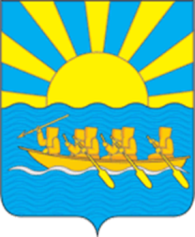 МУНИЦИПАЛЬНОЕ БЮДЖЕТНОЕ ДОШКОЛЬНОЕ ОБРАЗОВАТЕЛЬНОЕ УЧРЕЖДЕНИЕ «ДЕТСКИЙ САД «СОЛНЫШКО» СЕЛА ЛОРИНО»689сентября5, Россия, Чукотский автономный округ, с. Лорино, ул. Ленина  дом 9тел. - факс: (427)36-93- 4-63 электронный адрес: mdou-lorino@mail.ru                                            Отчёт о результатах  самообследованияМуниципального бюджетного  дошкольного образовательного учреждения «Детский сад «Солнышко» села Лорино» за   2020   годЗаведующий: Е.И. Кабанова2021 год1.АНАЛИТИЧЕСКАЯ ЧАСТЬ.1.1. Общая характеристика дошкольного образовательного учрежденияНаименование учреждения: Муниципальное бюджетное дошкольное образовательное учреждение «Детский сад «Солнышко» села Лорино»Год основания: 1986Тип: Дошкольная образовательная организацияВид: Детский сад общеразвивающего видаУчредительные документы: Государственная лицензия серия 87 Л01 № 0000265 от 30.06.2015 г., срок действия – бессрочно.Государственный регистрационный номер Устава МБДОУ «ДС «Солнышко» с. Лорино» 2188709042630 от 07 декабря 2018 года.  Свидетельство о государственной регистрации права № 50007 09.06.2015 года  на земельный участок общей площадью 4 439 кв. м. Юридический и фактический  адрес: 689315, ЧАО, Чукотский район, с Лорино, ул.Ленина дом 9Телефон: 8(427)3693463, 8(427)3693498E-mail: mdou-lorino@mail.ru, Cайт:  http:// www.солнышко-лорино.рфУчредитель - Администрация муниципального образования Чукотский муниципальный районРежим работы МБДОУ: Рабочая неделя - пятидневная.Пребывание детей в ДОУ с 8.00-18.30 Длительность работы: 10,5 часовРежим работы группы круглосуточного пребывания детей -24 часа  7-дневной недели.Родительская плата за содержание детей в муниципальном бюджетном дошкольном образовательном учреждении «Детский сад «Солнышко» села Лорино»  не взимаетсяМуниципальное бюджетное дошкольное образовательное учреждение «Детский сад «Солнышко» с. Лорино (далее – Детский сад) расположено в центре села Лорино. Детский сад построен по типовому проекту. Проектная наполняемость  на 140 мест.Структура и количество групп:  в дошкольном учреждении  функционирует   6 возрастных  групп с дневным  пребыванием  детей, 1 разновозрастная группа с круглосуточным пребыванием детей.  Наполняемость МБДОУ в  2020   году составила  127  детей.   1.2. Оценка системы  управления дошкольным образовательным учреждением.      МБДОУ «ДС «Солнышко» с.Лорино» имеет управляемую и управляющую системы. Управляемая система состоит из взаимосвязанных между собой коллективов: педагогического, 	медицинского 	и 	обслуживающего.
    Организационная структура управления в дошкольном образовательном учреждении представляет собой совокупность всех его органов с присущими им функциями. Она может быть представлена в виде двух структур  и трех уровней.    Важным в системе управления ДОУ является создание механизма, обеспечивающего включение всех участников педагогического процесса в управление. Управленческая деятельность по своему характеру является деятельностью исследовательской и строится на основе отбора и анализа педагогической и управленческой информации.Управляющая система состоит из двух структур:I структура – общественное управление:педагогический совет;Совет учреждения;Общее собрание Общее Собрание ДОУ:-осуществляет общее руководство ДОУ;-принимает коллективный договор;-принимает правила трудового внутреннего распорядка;-принимает Устав, изменения и дополнения к нему, договор между ДОУ и родителями (законными представителями);-избирает Совет ДОУ;-заслушивает отчет Совета ДОУ Педагогический совет  правомочен:
- определять направление образовательной  деятельности учреждения;
- обсуждать вопросы содержания и планирования образовательного процесса;
- отбирать и утверждать образовательные программы для использования в ДОУ;
- рассматривать вопросы повышения квалификации и переподготовки кадров;
- организовывать выявление, обучение, распространение, внедрение педагогического опыта;      - заслушивать отчеты заведующей о создании условий для реализации образовательных программ-представлять к награждению отраслевыми и государственными наградами.Совет ДОУ:-принимает Программу развития ДОУ;-локальные акты;-вносит предложения об изменении и дополнении Устава ДОУ;-принимает решения по вопросу охраны ДОУ;-заслушивает отчеты администрации, а также руководителей органов самоуправления о проделанной работе. II структура – административное управление, которое имеет линейную структуру состоящая из трех уровнейПервый уровень – заведующая ДОУ.Управленческая деятельность заведующей обеспечивает-         материальные, организационные;-         правовые;-         социально – психологические условия для реализации функции управления образовательным процессом в ДОУ.Объект управления заведующей – весь коллектив.Второй уровень – заместитель заведующего по ВМР, заместитель заведующего по АХЧ, медсестра.На этом уровне заведующая  осуществляет непосредственную и опосредованную реализацию управленческих решений через распределение обязанностей между административными работниками с учетом их подготовки, опыта, а так же структуры ДОУ.Объект управления управленцев второго уровня – часть коллектива согласно функциональным обязанностям.Третий уровень управления осуществляется воспитателями, специалистами и обслуживающим и вспомогательным персоналом.Объект управления – дети и родители.Структура и система управления  детским садом соответствует  специфики деятельности детского сада и осуществляется на основе принципов демократии, гласности, гуманизма, общедоступности, приоритета общечеловеческих ценностей, жизни и здоровья человека, гражданственности, свободного развития личности и светского характера образования в соответствии с Федеральным законом Российской Федерации «Об образовании» от 29.12.2013г.,  Уставом детского сада и другими локальными актами. По итогам  2020 года система управления оценивается как эффективная, позволяющая учесть мнение работников и всех участников образовательных отношений. В следующем году изменение системы управления не планируется.  1.3. Администрация ДОУ1. Заведующий - Кабанова Елена ИвановнаОбразование: среднее специальноеСтаж работы: 37 лет 5 месяцевТелефон: 8(427)36934632. Заместитель заведующего по воспитательной и методической работе – Пыккын Альбина ЮрьевнаОбразование: высшееСтаж работы: 29 летТелефон: 8(427)36934633. Заместитель заведующего по административной и хозяйственной части – Петрова Валентина АлексеевнаОбразование: среднее профессиональноеСтаж работы: 30 летТелефон: 8(427)3693498Органы государственно – общественного управления:  Органом государственно-общественного управления является  Родительский комитет. 2.Оценка образовательной деятельности.           2.1. Образовательная деятельность в детском саду  организована в соответствии с Федеральным законом от 29.12.2012 № 273 –ФЗ «Об образовании в Российской Федерации»,  СП 2.4.3648-20 «Санитарно –эпидемиологические требования к организациям воспитания и обучения, отдыха и оздоровления детей и молодёжи», а так же осуществляется по основной образовательной программе дошкольного образования, разработанной нашей дошкольной организацией самостоятельно в соответствии с федеральным государственным образовательным стандартом дошкольного образования и с учетом примерной основной образовательной программы дошкольного образования «От рождения до школы» Т.С. Комаровой, В.А. Васильевой, М.Н. Гербовой. При разработке образовательной программы и организации образовательного процесса детский сад ориентируется также на программу обучения родному (чукотскому языку).           Образовательная программа реализуется в процессе    разнообразной детской деятельности (игровой, коммуникативной, трудовой, познавательно исследовательской, продуктивной, музыкально-художественной, чтения художественной литературы).           Целью образовательного процесса МБДОУ  является  создание  условий    для максимального раскрытия   индивидуального  потенциала   ребенка,   открывающего возможности  его  активной  и  успешной  жизнедеятельности  в  сообществе  детей  и взрослых.            Ведущие цели Образовательной программы – создание благоприятных условий для полноценного проживания ребенком дошкольного детства, формирование основ базовой культуры личности, всестороннее развитие психических и физических качеств в соответствии с возрастными и индивидуальными особенностями, подготовка к жизни в современном обществе, к обучению в школе, обеспечение безопасности жизнедеятельности дошкольника.2.2. Анализ мониторинга выявления результатов освоения ООП Готовность детей к обучению в школе характеризует достигнутый уровень психологического развития накануне поступления в школу. Результаты мониторинга готовности воспитанников к учебной деятельности (итоговые результаты психолого-педагогической диагностики) проведенные в начале учебного года показывают :В связи с эпидемиологической обстановкой, связанной с новой  кароновирусной инфекцией  в мае мониторинг по всем группам и  по подготовке детей к школе проведён не был.Сравнительный анализ результатов освоения Образовательной программы на начало и конец учебного года   в освоении программных задач по образовательным областям провести невозможно.   2.3. Охрана и укрепление здоровья детей.       В 2019-2020 учебном году вся работа по охране и укреплению здоровья детей строилась на результатах оценки здоровья и физического развития каждого ребёнка и была основана на взаимодействии специалистов детского сада и медицинского работника детского сада.      В дошкольном учреждении созданы условия для сохранения и укрепления здоровья  воспитанников: имеется физкультурный зал, в группах оформлены физкультурные уголки, педагоги учат дошкольников осознавать ценности здорового образа жизни, воспитывают у них потребность бережно относиться к  своему здоровью, знакомят с элементарными правилами безопасного поведения в быту и на природе. За детьми обеспечен заботливый уход, организовано разнообразное полноценное сбалансированное питание.       В МБДОУ систематизирована работа по адаптации детей к МБДОУ, позволяющая постепенному вхождению ребенка в детский сад и комфортной его адаптации. В сентябре  было проведено родительское собрание «Адаптация детей к ДОУ» с родителями вновь поступивших детей. 2.4. Анализ  адаптации детей 2 ранней группы.         Вследствие благоприятного эмоционально-психологического климата в коллективе и взаимодействии взрослых с детьми, прошла быстрая и безболезненная адаптация детей к условиям детского сада2.5. Анализ заболеваемости за 2019-2020  учебный год показал следующее:      В связи с пандемией коронавируса и закрытием МБДОУ «ДС «Солнышко» с.Лорино» с 31 марта  по 6 июля анализ заболеваемости проводился только с сентября по март. Результаты анализа показывают, что заболеваемость детей в 2019-2020 году по сравнению с прошлым годом увеличилась на 30%. В связи с этим на следующий учебный год одной из годовых задач будет задача по здоровьесбережению и использованию  новых здоровьесберезающих технологий в работе ДОУ.      Повышение заболеваемости у детей наблюдается в раннем и младшем возрасте, так как проходит адаптации организма к условиям детского сада, в осенне-весенний период обостряются хронические заболевания.   В течение года использовались различные формы физкультурно-оздоровительной работы:1.      Физкультурные занятия в физкультурном зале и на воздухе, при этом учитывались индивидуальные и возрастные особенности детей. 2.      Проведение музыкально-спортивных праздников и досугов в спортзале и на улице.3.      Утренняя гимнастика и гимнастика после сна.4.      Закаливающие мероприятия после дневного сна и др.5.      Комплексы упражнений для профилактики плоскостопия.6.      Прогулки.7.      Дни здоровья.8.      Пальчиковая, артикуляционная гимнастика.       Учитывая индивидуальные особенности состояния здоровья ребенка, перенесенные инфекционные заболевания, эмоциональный настрой, дети в группах делились на подгруппы и намечались пути их оздоровления. Использовались все природные факторы: вода, воздух, солнце. Закаливающие мероприятия осуществлялись круглый год. В период адаптации детей применялись воздушные ванны (облегченная одежда, сон при открытых фрамугах). Параллельно с закаливанием в ДОУ  в системе проводились профилактические оздоровительные мероприятия в соответствии с разработанным помесячным планом.       Анализ  физкультурно-оздоровительной работы показал, что педагогическим коллективом была проведена большая работа в данном направлении:Выработана система проведения режимных мероприятий.Осуществляется индивидуальный подход к ослабленным детям в период адаптации, после перенесённого заболевания.Включение  в занятия  динамических пауз, физкультминуток, упражнений для профилактики плоскостопия, сохранения осанки.           Учитывая данные анализа состояния здоровья, в особом внимании нуждаются вопросы организации физкультурно-оздоровительной и профилактической работы с детьми, а также применения в образовательном процессе здоровьесберегающих технологий.Организация специализированной (коррекционной) помощи детям, в т.ч. детям с ограниченными возможностями здоровья:  В ДОУ  функционирует психолого-педагогическая  служба  для оказания специализированной помощи детям, в т.ч. детям общеразвивающих групп. В ДОУ имеется педагог-психолог и социальный педагог.2.6. Дополнительные образовательные услуги:  ДОУ оказывает дополнительные  образовательные  услуги:Педагог дополнительного образования Горяинова Е.В. проводила работу с детьми по изучению родного (чукотского языка). Задачами ее работы были: 1. Создание условий с целью преодоления психологических барьеров в дальнейшем использовании чукотского языка как средства общения; 2. Формирование определенных умений, навыков произношения;3. Овладение лексическим материалом по темам близким детям (игрушки, семья, одежда, животные, цвета и т.д.);4. Формировать элементарные представления о растительном и животном мире Чукотки, о явлениях природы;5. Познакомить с культурой, традициями и обычаями своего народа;6. Развивать познавательные и языковые способности детей;7. Воспитать достойного гражданина и патриота, знающего и любящего свою малую Родину, свой край, село, где он родился и живёт.Мониторинг качества освоения детьми рабочей программы по обучению чукотскому языку за 2019 - 2020 учебный год показал следующие результаты:       По результатам проведенного мониторинга удалось добиться положительной динамики в отношении воспитанников к языку и культуре чукотского народа.        Воспитатель Чайвыргина В.А. с октября месяца вела кружок «Звездочки», на котором дети развивали творческую активность в танцевальных движениях.        Основной целью танцевального кружка являлось обучение дошкольников выразительным и ритмичным движениям в соответствии с разнообразным характером музыки.        Задачами: формирование навыков художественного исполнения различных образов; умение  внимательно слушать музыку, эмоционально и радостно откликаться на выраженные в ней чувства и настроения.       В течение года  дети выступали на праздничных мероприятиях и развлечениях, а также проводилась  совместная  работа педагогов и родителей  в разных направлениях:Подготовка красочных костюмов;Изготовление атрибутов для танцев.Анализ работы кружка «Звездочки»Вывод: Дети проявляют активный интерес и яркие эмоции во время движения под музыку. Научились самостоятельно двигаться и импровизировать. Выразительно и эмоционально передавать характерные движения игровых образов. У детей на лицо такие качества, как трудолюбие, выносливость, терпеливость, взаимоуважение и взаимовыручка. Развились физические данные и творческие способности детей.        Педагог психолог Максименко С.Е. с февраля по март  вела кружок по формированию личности ребенка посредством советского мультиматографа с детьми подготовительной группы.          Целью кружка  являлось: развитие коммуникативных навыков и формирование эмоционально-личностной сферы детей дошкольного возраста, раскрытие  их творческого, нравственного потенциала.Задачами: нравственное формирование личности ребенка: развитие самостоятельности и повышение уверенности в себе; развитие навыков социального поведения; развитие творческих способностей и воображения; развитие способности ребенка к эмпатии, сопереживанию; формирование интереса к отечественной культуре и искусству воспитание бережного отношения друг к другу.С поставленной целью и задачами дети справились полностью. - Научились  сопереживать  персонажам сказок, историй, рассказов.  В беседе о просмотренном мультфильме  могут  высказать свою точку зрения. - Откликаются на эмоции близких людей и друзей.- Эмоционально реагируют на художественные произведения, на произведения искусства, мир природы. Совместная работа с социальными партнерами.Дошкольное учреждение осуществляет сотрудничество:МБОУ «СОШ  с. Лорино»–  имеется план  сотрудничества школы и детского сада.Сельская библиотека –  воспитанники и родители являются читателями библиотеки.Дом культуры  – воспитанники ДОУ участвуют в концертных мероприятиях  села.Больница - имеется договор сотрудничества детского сада и больницы.В связи с эпидемиологической обстановкой, связанной с новой  кароновирусной инфекцией экскурсии   не проводились.Основные формы работы с родителями.               В 2019–2020 учебном году    детский   сад проводил   планомерную работу с родителями, целью которой являлось создание единой команды педагогов и родителей для обеспечения непрерывности дошкольного образования в ДОО и семье. При этом решались следующие задачи:– повышение педагогической культуры родителей;– изучение и обобщение лучшего опыта семейного воспитания;– приобщение родителей к участию в жизни ДОО через поиск и внедрение наиболее эффективных форм работы.           Педагоги в работе с семьей использовали интересные формы взаимодействия (мастер-классы, семинары-практикумы, конференции, музыкальные встречи и т. д.). По-прежнему используются и традиционные формы работы, такие как родительские собрания, консультации, информационный уголок, анкетирование, привлечение родителей к активному участию в жизни группы и детского сада (праздники, организация выставок рисунков по комплексно-тематическому планированию, помощь по уборке территории и др.). Активно привлекались родители к совместной деятельности. Совместно организованы праздники: «Праздник осени», «День матери»,  «Неделя Чукотской культуры», «Новый год», «Защитники Отечества», «8 марта» .           И хотя активность родителей значительно повысилась, имеются затруднения в налаживании контактов с   отдельными    родителями,   что    отрицательно влияет на развитие отношений с семьей, а значит, и на развитие ребенка.           Сами родители объясняет свою низкую активность в участии в жизни детского сада следующими причинами:– домашние проблемы – 51 процент;– мнение о приоритетной роли и ответственности детского сада за воспитание и образование детей – 71 процент.           Проведено  общее родительское собрание (в начале  учебного года), собрание для родителей вновь поступающих детей. В начале и конце учебного года в каждой возрастной группе проведены родительские собрания, на которых родителей познакомили с задачами воспитания и обучения детей на учебный год.           Пропаганда педагогических знаний ведется через систему наглядной информации. В групповых уголках для родителей помещаются консультативные материалы по всем разделам программы и в соответствии с годовым планом ДОУ, имеются подборки методических рекомендаций.            В течение года специалистами и администрацией ДОУ проводятся индивидуальные консультации с родителями.           Проведено анкетирование родителей на предмет совершенствования сотрудничества    между    детским садом  и семьей, в ходе которого выяснилось, что наибольший интерес у родителей вызывают интерактивные формы взаимодействия, а именно:  деловые игры, совместные мероприятия для родителей с детьми и т.д.Оценка кадрового обеспечения     педагогов. Образовательный процесс в ДОО осуществляют 13 педагогов, квалифицированных специалистов. Среди них: педагог-психолог, педагог дополнительного образования, инструктор по физической культуре, социальный педагог. Из педагогов имеют высшее  образование – 2 человека; среднее профессиональное образование – 10 человек.   1.5. Результаты повышения квалификации и аттестации педагогов        В течение последних трех лет все  педагоги дошкольной организации повысили свою профессиональную организацию по вопросам введения ФГОС дошкольного образования. В  2020   году 1 педагог  прошел  курсы повышения квалификации.  4  педагога имеют первую  квалификационную категорию, 5 подтвердили соответствие занимаемой должности, 3 педагога без категории.  Планируется принять в штат логопеда в  2021 году.      Достижения воспитанников, педагогов, образовательного учреждения.       Показателем профессионализма педагогов является участие их в конкурсах различного уровня и методических мероприятиях. Воспитанники ДОУ, педагоги постоянные участники муниципальных и региональных творческих конкурсов:         В течение года педагоги и дети подготовительной и старших групп участвовали во всероссийских  «Блокадный хлеб», «Окна Победы», «Флаги России» и региональных «Экоигра-2020» акциях.        Данные о квалификационном уровне, педагогическом стаже, образовании свидетельствуют о стабильности коллектива, его работоспособности, потенциальных возможностях к творческой деятельности.Оценка метериально-технической базыВ 2020  году была проведена работа по укреплению, сохранению материально-технической базы детского сада. Результаты тематических проверок готовности ДОО к учебному году положительные. Нарушений со стороны хозяйственной деятельности не выявлено, определены перспективы развития материально-технической базы, улучшения труда работников.           Результаты проверок со стороны контролирующих организаций показали, что в ДОУ хозяйственная деятельность осуществляется на должном уровне.           При подготовке к новому учебному году проведены следующие работы:-   Сделан косметический ремонт на лестничных пролетах,  группах и на участке дошкольного учреждения. -   Проведён ремонт теплового узла с заменой оборудования.-   Проведены закупки оборудования (средств ИКТ) и оборудования длительного использования.           Таким образом,   хозяйственное   сопровождение   образовательного  процесса осуществлялось без перебоев. Весь товар сертифицирован, годен к использованию в ДОУ. Оформление отчетной документации по инвентарному учету, списанию материальных ценностей проходило своевременно, согласно плану  и локальным актам.           Совершенствованию материально-технической базы способствуют: устремлению коллектива на обновление предметно-развивающего пространства в соответствии с требованиями ФГОС и реализуемой программы; включению родителей в создание предметной среды; расширению внешних связей учреждения.         Следовательно материально – техническое состояние детского сада и территории  соответствует  действующим  санитарно- эпидемиологическим  требованиям к устройству, содержанию  и организации режима работы в дошкольных организациях, правилам пожарной безопасности, требованиям охраны труда.6.Финансовые ресурсы ДОУ и их использованиеБюджетное финансирование:  Бюджетное   финансирование   ДОУ   в     2020 году  производилось за счёт регионального и  местного бюджета. Структура расходов ДОУ: Расходы ДОУ включают: Заработная плата. Начисления на выплаты по оплате труда. Командировки и служебные разъезды (суточные). Компенсация на лечебное пособие. Проезд в командировки - выдача средств в подотчет. Услуги связи. Проезд в командировки - оплата по договору. Обслуживание пожарной сигнализации. Прочие услуги по содержанию имущества. Приобретение и модернизация оборудования и предметов длительного пользования. Медикаменты. Продукты питания. Молочная продукция и мясо оленя. Бактериологические исследования и другие оплаты СЭС. Оплата ЖКХ. Имущество и земельный налог. Налоговые платежи. Уплата пошлин и штрафов, пени. Проезд в отпуск. Учебный отпуск.МУНИЦИПАЛЬНОЕ БЮДЖЕТНОЕ ДОШКОЛЬНОЕ ОБРАЗОВАТЕЛЬНОЕ УЧРЕЖДЕНИЕ«ДЕТСКИЙ САД «СОЛНЫШКО» СЕЛА ЛОРИНО»689315, Россия, Чукотский автономный округ, с. Лорино, ул. Ленина  дом 9 тел. - факс: (427)36-93- 4-63 электронный адрес: mdou-lorino@mail.ruПоказатели
деятельности   МБДОУ «ДС «Солнышко» с. Лорино» , подлежащей самообследованию  за   2020 год
(утв. приказом Министерства образования и науки РФ от 10 декабря 2013 г. № 1324)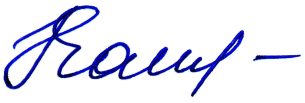 заведующий  ________________  Е.И. КабановаЗаключение. Перспективы и планы развития     Выводы: Анализ деятельности детского сада за 2020    год показал, что учреждение имеет стабильный уровень функционирования.1.Воспитательно-образовательная деятельность велась в соответствии с поставленными целями и задачами.2. В группах создается развивающая предметно-пространственная среда в соответствии с ФГОС ДО.3.Осуществлялось сотрудничество с социумом.4. Родители (законные представители) воспитанников участвовали в образовательной деятельности ДОУ. 5.Наполняемость групп  соответствует требованиям СанПиН 2.4.1.3049-13.6. Качество и организация питания соответствует требованиям СанПиН 2.4.1.3049-13.7. Установлен высокий уровень удовлетворенности участников образовательного процесса деятельностью образовательного учреждения.8. Оздоровительные мероприятия осуществлялись в соответствии с планами физкультурно-оздоровительной работы, составляемыми ежемесячно с сентября по май. На летний период принимается «План летней оздоровительной работы».Основными направлениями деятельности станут: В 2019- 2020 учебном году ДОУ решает следующие задачи:Оптимизация условий, способствующих развитию игровой деятельности в соответствии с ФГОС ДО. Формирование звуковой культуры  речи у детей в процессе учебной деятельности.Совершенствовать организацию работы по нравственно-патриотическому воспитанию детей.СОГЛАСОВАНО:Педагогическим советом (протокол № 4 от 29.04.2021)                УТВЕРЖДАЮ:Заведующий _______________                 Кабанова Е.И.Образовательная областьУровень усвоения программыОктябрь 2019Май2020Социально-коммуникативное развитиеВысокий        10%0Социально-коммуникативное развитиесредний70%0Социально-коммуникативное развитиенизкий20%0Познавательное развитиеВысокий10%0Познавательное развитиесредний60%0Познавательное развитиенизкий30%0Речевое развитиеВысокий10%0Речевое развитиесредний65%0Речевое развитиенизкий25%0Художественно-эстетическое развитиеВысокий30%0Художественно-эстетическое развитиесредний50%0Художественно-эстетическое развитиенизкий20%0Физическое развитиеВысокий20%0Физическое развитиесредний60%0Физическое развитиенизкий20%0Высокий ХорошийСреднийНизкий Психологически не сформирован205%45%35%10%5%Степень адаптацииКоличество детейIЛегкая адаптация17IIАдаптация средней тяжести2IIIТяжелая адаптация1IVСверхтяжелая адаптация0показателиУчебный год                                         Группы                                         Группы                                         Группы                                         Группы                                         Группы                                         ГруппыИтого поДОУпоказателиУчебный год2 ран.1-я мл.2 мл.средняястаршаяПодгото-вительнаяИтого поДОУсписочный состав2018-2019181922252019123число пропусков по болезни 2018-20193727195914523182982750списочный состав2019-2020182122192522127число пропусков по болезни 2019-20207388798953853492423488№ 
п/пНазвание кружка группы, возрастФ. И. О. 
руководителя 
кружкаГрафик работы1.Обучение детей родному (чукотскому языку)2 младшая, средняя, старшая, подготовительная3-7 летГоряинова Е.В.8 раз в неделю по 15-30 минут2.«Звездочки»   старшая, подготовительная к школе группа 4-7 летЧайвыргина В.А.1 раз в неделю по 25 минут во второй половине дня3.«Мой любимый мультфильм»Подготовительная к школе группа 6-7 летМаксименко С.Е.1 раз в неделю по 25 минут во второй половине дняГруппаУровень усвоения программыСентябрь 2019Март 20202 младшая24 детейВысокий0%0%2 младшая24 детейсредний25%50%2 младшая24 детейнизкий75%50%Средняя19 детейВысокий11%37%Средняя19 детейсредний47%42%Средняя19 детейнизкий42%21%Старшая24 детейВысокий29%38%Старшая24 детейсредний46%46%Старшая24 детейнизкий25%16%Подготовительная к школе22 детейВысокий32%45%Подготовительная к школе22 детейсредний41%45%Подготовительная к школе22 детейнизкий27%10%НаправлениевысокийвысокийсреднийсреднийнизкийнизкийнизкийНаправлениеоктябрьмартоктябрьмартоктябрьмартмартФормирование навыков музыкально-двигательной деятельности, освоение танцевальных элементов34%73%58%27%8%8%0%№Ф.И.О.должностьОбразование (переквалификация) категорияПедагогический стажПедагогический стаж1.Вахлаева Кристина ИгоревнавоспитательСреднее профессиональноебк0 м.0 м.2.Вемрультына Елизавета АнатольевнавоспитательСреднее профессиональноепервая25 л. 2м.25 л. 2м.3.Горяинова Елизавета Васильевна педагог дополнительного образованияСреднее профессиональноепервая20г.7м. 20г.7м. 4.Давлеткулова Татьяна Игоревна воспитательсреднее профессиональноесзд3г.9 м.3г.9 м.6.Кееквут Ляна Владимировна Инструктор по физическому воспитаниюСреднее профессиональноепервая11л. 1м7.Кияко Ирина Борисовна  воспитатель среднее профессиональноесзд25 г.9м.25 г.9м.8.Максименко Евгения Александровнасоциальный педагогСреднее профессиональноесзд5л. 9 м.5л. 9 м.9.Максименко Светлана Евгеньевна  педагог - психологвысшеепервая25 л.25 л.10.Нутенли Марта ГеннадьевнавоспитательСреднее профессиональноебк1 г.5 м.12.Султанова Эльвира РадиковнавоспитательВысшеесзд4 г. 5 м.13.Тынекай Анна Павловнавоспитатель Среднее профессиональноесзд7 л.10м.14.Тынелина Александра ВладимировнавоспитательСреднее профессиональноеб/к11 л. 9 м.15.Чайвыргина Вероника Анатольевнавоспитатель Среднее профессиональноесзд7 л. Название конкурсаУровеньФ.И.О. участниковИтог участия«Белый медведь -живой символ Арктики»региональныйДюсенбина Зарина БаурджановнаВоспитатель Нутенли М.Г.Участник Приказ № 01-08/2716 от 03.09.2019 гНеделя Чукотской культурымуниципальныйТанко Виктор АлексеевичКумы ЖаннетаАлександровнаДюсенбина Индира Баурджановна Воспитатель Чайвыргина В.А.2 место Приказ УСП АМО ЧМР № 01-04/335 от 18.12.2019 г.Олимпиада «Евражкины тропки»МБДОУАянто Олег ТимофеевичДолгодушев Михаил АлександровичДюсенбина Зарина БаурджановнаКочетегина Наина ЮрьевнаТынелин Александр ЕленковичУнук Евгения НиколаевнаПедагог ДО Горяинова Е.В. ПобедительУчастникПобедительУчастникУчастникПобедительОлимпиада «Евражкины тропки»региональныйАянто Олег ТимофеевичУнук Евгения НиколевнаПедагог-психолог Максименко С.Е.Победитель 1 местоПризер 3 местоПриказ  ГАУ ДПО ЧИРО и ПК № 01-06/24 от 10.02.2020 г.«Новогоднее настроениемуниципальныйСотрудники ДОУПризер 2 место«»Учитель года Чукотки-2020»муниципальныйВоспитатель Чайвыргина В.А.Призер 3 место Приказ УСП АМО ЧМР № 01-04/32 от 10.02.2020«Экоигра-2020»региональныйПедагог ДО Горяинова Е.В.УчастникПриказ ГАУ ДПО ЧИРО и ПК № 01-06/38 от 25.03.2020 г.№ п/пПоказателиЕдиница измерения1.Образовательная деятельность1.1Общая численность воспитанников, осваивающих образовательную программу дошкольного образования, в том числе:127 человек1.1.1В режиме полного дня (8-12 часов)127 человек1.1.2В режиме кратковременного пребывания (3-5 часов)0 человек1.1.3В семейной дошкольной группе0 человек1.1.4В форме семейного образования с психолого-педагогическим сопровождением на базе дошкольной образовательной организации0 человек1.2Общая численность воспитанников в возрасте до 3 лет28 человек1.3Общая численность воспитанников в возрасте от 3 до 8 лет99 человек1.4Численность/удельный вес численности воспитанников в общей численности воспитанников, получающих услуги присмотра и ухода:0 человек /0 %1.4.1В режиме полного дня (8-12 часов)127 человек /100 %1.4.2В режиме продленного дня (12-14 часов)0 человек /0 %1.4.3В режиме круглосуточного пребывания      0 человек /0 %1.5Численность/удельный вес численности воспитанников с ограниченными возможностями здоровья в общей численности воспитанников, получающих услуги:0 человек/ 0 %1.5.1По коррекции недостатков в физическом и (или) психическом развитии0 человека /0 %1.5.2По освоению образовательной программы дошкольного образования127 человек /100 %1.5.3По присмотру и уходу0 человек / 0 %1.6Средний показатель пропущенных дней при посещении дошкольной образовательной организации по болезни на одного воспитанника27,9 дней1.7Общая численность педагогических работников, в том числе:13 человек1.7.1Численность/удельный вес численности педагогических работников, имеющих высшее образование2 человек / 15,3%1.7.2Численность/удельный вес численности педагогических работников, имеющих высшее образование педагогической направленности (профиля)1 человек /7,69 %1.7.3Численность/удельный вес численности педагогических работников, имеющих среднее профессиональное образование11 человек /84,61%1.7.4Численность/удельный вес численности педагогических работников, имеющих среднее профессиональное образование педагогической направленности (профиля)11 человек/ 84,61 /%1.8Численность/удельный вес численности педагогических работников, которым по результатам аттестации присвоена квалификационная категория, в общей численности педагогических работников, в том числе:4 человек / 30,76/%1.8.1Высшая0 человек 0 /%1.8.2Первая4 человек/ 30,76%1.9Численность/удельный вес численности педагогических работников в общей численности педагогических работников, педагогический стаж работы которых составляет:человек/%1.9.1До 5 лет2 человек/ 15,38%1.9.2Свыше 30 лет0  человек 0 /%1.10Численность/удельный вес численности педагогических работников в общей численности педагогических работников в возрасте до 30 лет4  человек / 30,76%1.11Численность/удельный вес численности педагогических работников в общей численности педагогических работников в возрасте от 55 лет1 человек / 7,69%1.12Численность/удельный вес численности педагогических и административно-хозяйственных работников, прошедших за последние 5 лет повышение квалификации/профессиональную переподготовку по профилю педагогической деятельности или иной осуществляемой в образовательной организации деятельности, в общей численности педагогических и административно-хозяйственных работников13 человек/100 %1.13Численность/удельный вес численности педагогических и административно-хозяйственных работников, прошедших повышение квалификации по применению в образовательном процессе федеральных государственных образовательных стандартов в общей численности педагогических и административно-хозяйственных работников13 человек/ 100%1.14Соотношение “педагогический работник/воспитанник”в дошкольной образовательной организации13 человек/127 человек1.15Наличие в образовательной организации следующих педагогических работников:1.15.1Музыкального руководителянет1.15.2Инструктора по физической культуреда1.15.3Учителя-логопеданет1.15.4Логопеданет1.15.5Учителя- дефектологанет1.15.6Педагога-психологада2.Инфраструктура2.1Общая площадь помещений, в которых осуществляется образовательная деятельность, в расчете на одного воспитанника10,1 кв.м.2.2Площадь помещений для организации дополнительных видов деятельности воспитанников337 кв.м.2.3Наличие физкультурного залада2.4Наличие музыкального залада2.5Наличие прогулочных площадок, обеспечивающих физическую активность и разнообразную игровую деятельность воспитанников на прогулкеда